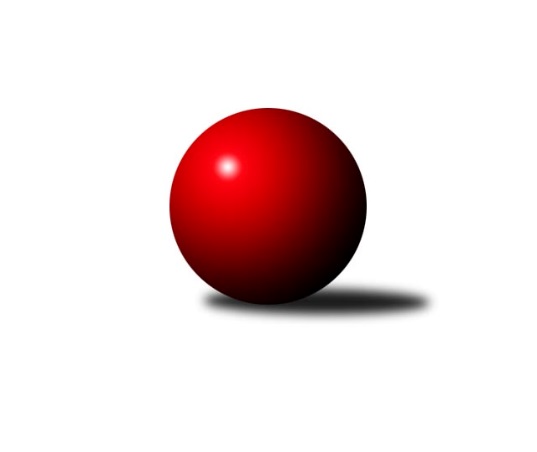 Č.1Ročník 2012/2013	24.5.2024 Okresní přebor Ostrava 2012/2013Statistika 1. kolaTabulka družstev:		družstvo	záp	výh	rem	proh	skore	sety	průměr	body	plné	dorážka	chyby	1.	TJ Unie Hlubina˝D˝	1	1	0	0	12 : 4 	(8.0 : 4.0)	2428	2	1732	696	54	2.	SKK Ostrava C	1	1	0	0	12 : 4 	(8.5 : 3.5)	2387	2	1687	700	52	3.	TJ VOKD Poruba C	1	1	0	0	12 : 4 	(7.0 : 5.0)	2355	2	1642	713	44	4.	TJ Sokol Bohumín D	1	1	0	0	12 : 4 	(8.0 : 4.0)	2340	2	1646	694	47	5.	TJ Sokol Bohumín˝C˝	1	1	0	0	10 : 6 	(7.0 : 5.0)	2421	2	1676	745	33	6.	TJ VOKD Poruba˝E˝	0	0	0	0	0 : 0 	(0.0 : 0.0)	0	0	0	0	0	7.	TJ Unie Hlubina E	1	0	0	1	6 : 10 	(5.0 : 7.0)	2377	0	1679	698	48	8.	TJ Unie Hlubina˝F˝	1	0	0	1	4 : 12 	(4.0 : 8.0)	2346	0	1667	679	59	9.	TJ Unie Hlubina C	1	0	0	1	4 : 12 	(3.5 : 8.5)	2328	0	1651	677	49	10.	SKK Ostrava˝D˝	1	0	0	1	4 : 12 	(4.0 : 8.0)	2207	0	1607	600	82	11.	TJ Sokol Michálkovice ˝B˝	1	0	0	1	4 : 12 	(5.0 : 7.0)	2182	0	1605	577	79Tabulka doma:		družstvo	záp	výh	rem	proh	skore	sety	průměr	body	maximum	minimum	1.	SKK Ostrava C	1	1	0	0	12 : 4 	(8.5 : 3.5)	2387	2	2387	2387	2.	TJ VOKD Poruba C	1	1	0	0	12 : 4 	(7.0 : 5.0)	2355	2	2355	2355	3.	TJ Sokol Bohumín D	1	1	0	0	12 : 4 	(8.0 : 4.0)	2340	2	2340	2340	4.	TJ Sokol Bohumín˝C˝	0	0	0	0	0 : 0 	(0.0 : 0.0)	0	0	0	0	5.	TJ Sokol Michálkovice ˝B˝	0	0	0	0	0 : 0 	(0.0 : 0.0)	0	0	0	0	6.	TJ Unie Hlubina˝D˝	0	0	0	0	0 : 0 	(0.0 : 0.0)	0	0	0	0	7.	TJ VOKD Poruba˝E˝	0	0	0	0	0 : 0 	(0.0 : 0.0)	0	0	0	0	8.	TJ Unie Hlubina C	0	0	0	0	0 : 0 	(0.0 : 0.0)	0	0	0	0	9.	SKK Ostrava˝D˝	0	0	0	0	0 : 0 	(0.0 : 0.0)	0	0	0	0	10.	TJ Unie Hlubina E	1	0	0	1	6 : 10 	(5.0 : 7.0)	2377	0	2377	2377	11.	TJ Unie Hlubina˝F˝	1	0	0	1	4 : 12 	(4.0 : 8.0)	2346	0	2346	2346Tabulka venku:		družstvo	záp	výh	rem	proh	skore	sety	průměr	body	maximum	minimum	1.	TJ Unie Hlubina˝D˝	1	1	0	0	12 : 4 	(8.0 : 4.0)	2428	2	2428	2428	2.	TJ Sokol Bohumín˝C˝	1	1	0	0	10 : 6 	(7.0 : 5.0)	2421	2	2421	2421	3.	TJ Sokol Bohumín D	0	0	0	0	0 : 0 	(0.0 : 0.0)	0	0	0	0	4.	SKK Ostrava C	0	0	0	0	0 : 0 	(0.0 : 0.0)	0	0	0	0	5.	TJ Unie Hlubina˝F˝	0	0	0	0	0 : 0 	(0.0 : 0.0)	0	0	0	0	6.	TJ Unie Hlubina E	0	0	0	0	0 : 0 	(0.0 : 0.0)	0	0	0	0	7.	TJ VOKD Poruba C	0	0	0	0	0 : 0 	(0.0 : 0.0)	0	0	0	0	8.	TJ VOKD Poruba˝E˝	0	0	0	0	0 : 0 	(0.0 : 0.0)	0	0	0	0	9.	TJ Unie Hlubina C	1	0	0	1	4 : 12 	(3.5 : 8.5)	2328	0	2328	2328	10.	SKK Ostrava˝D˝	1	0	0	1	4 : 12 	(4.0 : 8.0)	2207	0	2207	2207	11.	TJ Sokol Michálkovice ˝B˝	1	0	0	1	4 : 12 	(5.0 : 7.0)	2182	0	2182	2182Tabulka podzimní části:		družstvo	záp	výh	rem	proh	skore	sety	průměr	body	doma	venku	1.	TJ Unie Hlubina˝D˝	1	1	0	0	12 : 4 	(8.0 : 4.0)	2428	2 	0 	0 	0 	1 	0 	0	2.	SKK Ostrava C	1	1	0	0	12 : 4 	(8.5 : 3.5)	2387	2 	1 	0 	0 	0 	0 	0	3.	TJ VOKD Poruba C	1	1	0	0	12 : 4 	(7.0 : 5.0)	2355	2 	1 	0 	0 	0 	0 	0	4.	TJ Sokol Bohumín D	1	1	0	0	12 : 4 	(8.0 : 4.0)	2340	2 	1 	0 	0 	0 	0 	0	5.	TJ Sokol Bohumín˝C˝	1	1	0	0	10 : 6 	(7.0 : 5.0)	2421	2 	0 	0 	0 	1 	0 	0	6.	TJ VOKD Poruba˝E˝	0	0	0	0	0 : 0 	(0.0 : 0.0)	0	0 	0 	0 	0 	0 	0 	0	7.	TJ Unie Hlubina E	1	0	0	1	6 : 10 	(5.0 : 7.0)	2377	0 	0 	0 	1 	0 	0 	0	8.	TJ Unie Hlubina˝F˝	1	0	0	1	4 : 12 	(4.0 : 8.0)	2346	0 	0 	0 	1 	0 	0 	0	9.	TJ Unie Hlubina C	1	0	0	1	4 : 12 	(3.5 : 8.5)	2328	0 	0 	0 	0 	0 	0 	1	10.	SKK Ostrava˝D˝	1	0	0	1	4 : 12 	(4.0 : 8.0)	2207	0 	0 	0 	0 	0 	0 	1	11.	TJ Sokol Michálkovice ˝B˝	1	0	0	1	4 : 12 	(5.0 : 7.0)	2182	0 	0 	0 	0 	0 	0 	1Tabulka jarní části:		družstvo	záp	výh	rem	proh	skore	sety	průměr	body	doma	venku	1.	TJ Sokol Bohumín D	0	0	0	0	0 : 0 	(0.0 : 0.0)	0	0 	0 	0 	0 	0 	0 	0 	2.	SKK Ostrava C	0	0	0	0	0 : 0 	(0.0 : 0.0)	0	0 	0 	0 	0 	0 	0 	0 	3.	SKK Ostrava˝D˝	0	0	0	0	0 : 0 	(0.0 : 0.0)	0	0 	0 	0 	0 	0 	0 	0 	4.	TJ Unie Hlubina˝F˝	0	0	0	0	0 : 0 	(0.0 : 0.0)	0	0 	0 	0 	0 	0 	0 	0 	5.	TJ Sokol Bohumín˝C˝	0	0	0	0	0 : 0 	(0.0 : 0.0)	0	0 	0 	0 	0 	0 	0 	0 	6.	TJ Unie Hlubina E	0	0	0	0	0 : 0 	(0.0 : 0.0)	0	0 	0 	0 	0 	0 	0 	0 	7.	TJ VOKD Poruba C	0	0	0	0	0 : 0 	(0.0 : 0.0)	0	0 	0 	0 	0 	0 	0 	0 	8.	TJ VOKD Poruba˝E˝	0	0	0	0	0 : 0 	(0.0 : 0.0)	0	0 	0 	0 	0 	0 	0 	0 	9.	TJ Unie Hlubina C	0	0	0	0	0 : 0 	(0.0 : 0.0)	0	0 	0 	0 	0 	0 	0 	0 	10.	TJ Unie Hlubina˝D˝	0	0	0	0	0 : 0 	(0.0 : 0.0)	0	0 	0 	0 	0 	0 	0 	0 	11.	TJ Sokol Michálkovice ˝B˝	0	0	0	0	0 : 0 	(0.0 : 0.0)	0	0 	0 	0 	0 	0 	0 	0 Zisk bodů pro družstvo:		jméno hráče	družstvo	body	zápasy	v %	dílčí body	sety	v %	1.	Jiří Koloděj 	SKK Ostrava˝D˝ 	2	/	1	(100%)		/		(%)	2.	Miroslav Heczko 	SKK Ostrava C 	2	/	1	(100%)		/		(%)	3.	Jan Stuš 	TJ Sokol Bohumín D 	2	/	1	(100%)		/		(%)	4.	Kamila Vichrová 	TJ Sokol Bohumín D 	2	/	1	(100%)		/		(%)	5.	Zdeňka Lacinová 	TJ Unie Hlubina˝D˝ 	2	/	1	(100%)		/		(%)	6.	Dominik Bohm 	SKK Ostrava C 	2	/	1	(100%)		/		(%)	7.	Oldřich Stolařík 	SKK Ostrava C 	2	/	1	(100%)		/		(%)	8.	Josef Paulus 	TJ Sokol Michálkovice ˝B˝ 	2	/	1	(100%)		/		(%)	9.	Jiří Řepecký 	TJ Sokol Michálkovice ˝B˝ 	2	/	1	(100%)		/		(%)	10.	Pavel Hrabec 	TJ VOKD Poruba C 	2	/	1	(100%)		/		(%)	11.	Richard Šimek 	TJ VOKD Poruba C 	2	/	1	(100%)		/		(%)	12.	Antonín Chalcář 	TJ VOKD Poruba C 	2	/	1	(100%)		/		(%)	13.	František Sedláček 	TJ Unie Hlubina˝D˝ 	2	/	1	(100%)		/		(%)	14.	Andrea Rojová 	TJ Sokol Bohumín D 	2	/	1	(100%)		/		(%)	15.	Jan Zaškolný 	TJ Sokol Bohumín˝C˝ 	2	/	1	(100%)		/		(%)	16.	Lenka Raabová 	TJ Unie Hlubina C 	2	/	1	(100%)		/		(%)	17.	Koloman Bagi 	TJ Unie Hlubina˝D˝ 	2	/	1	(100%)		/		(%)	18.	Libor Pšenica 	TJ Unie Hlubina˝F˝ 	2	/	1	(100%)		/		(%)	19.	Alfréd Herman 	TJ Sokol Bohumín˝C˝ 	2	/	1	(100%)		/		(%)	20.	Bohumil Klimša 	SKK Ostrava˝D˝ 	2	/	1	(100%)		/		(%)	21.	Karel Svoboda 	TJ Unie Hlubina E 	2	/	1	(100%)		/		(%)	22.	Pavel Marek 	TJ Unie Hlubina C 	2	/	1	(100%)		/		(%)	23.	Pavel Krompolc 	TJ Unie Hlubina E 	2	/	1	(100%)		/		(%)	24.	Libor Žíla 	TJ VOKD Poruba C 	2	/	1	(100%)		/		(%)	25.	Libor Mendlík 	TJ Unie Hlubina E 	2	/	1	(100%)		/		(%)	26.	Václav Kladiva 	TJ Sokol Bohumín D 	2	/	1	(100%)		/		(%)	27.	Miroslav Futerko 	SKK Ostrava C 	2	/	1	(100%)		/		(%)	28.	Michaela Černá 	TJ Unie Hlubina˝F˝ 	2	/	1	(100%)		/		(%)	29.	Hana Vlčková 	TJ Unie Hlubina˝D˝ 	2	/	1	(100%)		/		(%)	30.	Lubomír Richter 	TJ Sokol Bohumín˝C˝ 	2	/	1	(100%)		/		(%)	31.	Petr Tomaňa 	TJ Unie Hlubina C 	0	/	1	(0%)		/		(%)	32.	René Světlík 	TJ Sokol Bohumín˝C˝ 	0	/	1	(0%)		/		(%)	33.	Rostislav Hrbáč 	SKK Ostrava C 	0	/	1	(0%)		/		(%)	34.	Jiří Štroch 	TJ Unie Hlubina E 	0	/	1	(0%)		/		(%)	35.	Lubomír Jančar 	TJ Unie Hlubina E 	0	/	1	(0%)		/		(%)	36.	Maxim Bedarev 	TJ Unie Hlubina˝F˝ 	0	/	1	(0%)		/		(%)	37.	Alena Koběrová 	TJ Unie Hlubina˝D˝ 	0	/	1	(0%)		/		(%)	38.	Pavel Plaček 	TJ Sokol Bohumín˝C˝ 	0	/	1	(0%)		/		(%)	39.	Miroslav Bohm 	SKK Ostrava˝D˝ 	0	/	1	(0%)		/		(%)	40.	Petr Řepecky 	TJ Sokol Michálkovice ˝B˝ 	0	/	1	(0%)		/		(%)	41.	Roman Honl 	TJ Sokol Bohumín˝C˝ 	0	/	1	(0%)		/		(%)	42.	Markéta Kohutková 	TJ Sokol Bohumín D 	0	/	1	(0%)		/		(%)	43.	Michal Blinka 	SKK Ostrava C 	0	/	1	(0%)		/		(%)	44.	Gabriela Káňová 	TJ Unie Hlubina˝F˝ 	0	/	1	(0%)		/		(%)	45.	Božena Olšovská 	TJ Unie Hlubina˝D˝ 	0	/	1	(0%)		/		(%)	46.	Jan Petrovič 	TJ Unie Hlubina E 	0	/	1	(0%)		/		(%)	47.	Petra Jurášková 	TJ Sokol Michálkovice ˝B˝ 	0	/	1	(0%)		/		(%)	48.	Zdeněk Zhýbala 	TJ Sokol Michálkovice ˝B˝ 	0	/	1	(0%)		/		(%)	49.	Eva Michňová 	TJ Unie Hlubina˝F˝ 	0	/	1	(0%)		/		(%)	50.	Karel Procházka 	TJ Sokol Michálkovice ˝B˝ 	0	/	1	(0%)		/		(%)	51.	Karel Kudela 	TJ Unie Hlubina C 	0	/	1	(0%)		/		(%)	52.	Miroslav Koloděj 	SKK Ostrava˝D˝ 	0	/	1	(0%)		/		(%)	53.	Antonín Pálka 	SKK Ostrava˝D˝ 	0	/	1	(0%)		/		(%)	54.	Petr Šebestík 	SKK Ostrava˝D˝ 	0	/	1	(0%)		/		(%)	55.	Lukáš Světlík 	TJ Sokol Bohumín D 	0	/	1	(0%)		/		(%)	56.	Rudolf Riezner 	TJ Unie Hlubina C 	0	/	1	(0%)		/		(%)	57.	Helena Hýžová 	TJ VOKD Poruba C 	0	/	1	(0%)		/		(%)	58.	Daniel Herák 	TJ Unie Hlubina˝F˝ 	0	/	1	(0%)		/		(%)	59.	Václav Rábl 	TJ Unie Hlubina C 	0	/	1	(0%)		/		(%)	60.	Roman Klímek 	TJ VOKD Poruba C 	0	/	1	(0%)		/		(%)Průměry na kuželnách:		kuželna	průměr	plné	dorážka	chyby	výkon na hráče	1.	TJ Unie Hlubina, 1-2	2393	1688	704	48.5	(398.8)	2.	SKK Ostrava, 1-2	2357	1669	688	50.5	(392.9)	3.	TJ Sokol Bohumín, 1-4	2273	1626	647	64.5	(378.9)	4.	TJ VOKD Poruba, 1-4	2268	1623	645	61.5	(378.1)Nejlepší výkony na kuželnách:TJ Unie Hlubina, 1-2TJ Unie Hlubina˝D˝	2428	1. kolo	Jan Zaškolný 	TJ Sokol Bohumín˝C˝	432	1. koloTJ Sokol Bohumín˝C˝	2421	1. kolo	Michaela Černá 	TJ Unie Hlubina˝F˝	431	1. koloTJ Unie Hlubina E	2377	1. kolo	František Sedláček 	TJ Unie Hlubina˝D˝	419	1. koloTJ Unie Hlubina˝F˝	2346	1. kolo	Hana Vlčková 	TJ Unie Hlubina˝D˝	417	1. kolo		. kolo	Lubomír Richter 	TJ Sokol Bohumín˝C˝	413	1. kolo		. kolo	Libor Pšenica 	TJ Unie Hlubina˝F˝	409	1. kolo		. kolo	Alfréd Herman 	TJ Sokol Bohumín˝C˝	407	1. kolo		. kolo	Zdeňka Lacinová 	TJ Unie Hlubina˝D˝	404	1. kolo		. kolo	Jan Petrovič 	TJ Unie Hlubina E	402	1. kolo		. kolo	Maxim Bedarev 	TJ Unie Hlubina˝F˝	402	1. koloSKK Ostrava, 1-2SKK Ostrava C	2387	1. kolo	Dominik Bohm 	SKK Ostrava C	425	1. koloTJ Unie Hlubina C	2328	1. kolo	Lenka Raabová 	TJ Unie Hlubina C	422	1. kolo		. kolo	Oldřich Stolařík 	SKK Ostrava C	410	1. kolo		. kolo	Pavel Marek 	TJ Unie Hlubina C	406	1. kolo		. kolo	Rudolf Riezner 	TJ Unie Hlubina C	397	1. kolo		. kolo	Miroslav Futerko 	SKK Ostrava C	395	1. kolo		. kolo	Michal Blinka 	SKK Ostrava C	394	1. kolo		. kolo	Václav Rábl 	TJ Unie Hlubina C	390	1. kolo		. kolo	Miroslav Heczko 	SKK Ostrava C	385	1. kolo		. kolo	Rostislav Hrbáč 	SKK Ostrava C	378	1. koloTJ Sokol Bohumín, 1-4TJ Sokol Bohumín D	2340	1. kolo	Václav Kladiva 	TJ Sokol Bohumín D	417	1. koloSKK Ostrava˝D˝	2207	1. kolo	Jiří Koloděj 	SKK Ostrava˝D˝	401	1. kolo		. kolo	Kamila Vichrová 	TJ Sokol Bohumín D	400	1. kolo		. kolo	Andrea Rojová 	TJ Sokol Bohumín D	394	1. kolo		. kolo	Jan Stuš 	TJ Sokol Bohumín D	393	1. kolo		. kolo	Miroslav Bohm 	SKK Ostrava˝D˝	389	1. kolo		. kolo	Lukáš Světlík 	TJ Sokol Bohumín D	373	1. kolo		. kolo	Petr Šebestík 	SKK Ostrava˝D˝	369	1. kolo		. kolo	Bohumil Klimša 	SKK Ostrava˝D˝	367	1. kolo		. kolo	Markéta Kohutková 	TJ Sokol Bohumín D	363	1. koloTJ VOKD Poruba, 1-4TJ VOKD Poruba C	2355	1. kolo	Richard Šimek 	TJ VOKD Poruba C	438	1. koloTJ Sokol Michálkovice ˝B˝	2182	1. kolo	Zdeněk Zhýbala 	TJ Sokol Michálkovice ˝B˝	413	1. kolo		. kolo	Jiří Řepecký 	TJ Sokol Michálkovice ˝B˝	407	1. kolo		. kolo	Libor Žíla 	TJ VOKD Poruba C	406	1. kolo		. kolo	Antonín Chalcář 	TJ VOKD Poruba C	403	1. kolo		. kolo	Roman Klímek 	TJ VOKD Poruba C	391	1. kolo		. kolo	Josef Paulus 	TJ Sokol Michálkovice ˝B˝	375	1. kolo		. kolo	Pavel Hrabec 	TJ VOKD Poruba C	374	1. kolo		. kolo	Karel Procházka 	TJ Sokol Michálkovice ˝B˝	344	1. kolo		. kolo	Helena Hýžová 	TJ VOKD Poruba C	343	1. koloČetnost výsledků:	6.0 : 10.0	1x	4.0 : 12.0	1x	12.0 : 4.0	3x